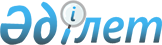 Павлодар облысының кейбір білім беру ұйымдарына атау беру және атауларын өзгерту туралыҚазақстан Республикасы Үкіметінің 2022 жылғы 20 мамырдағы № 323 қаулысы.
      "Қазақстан Республикасының әкімшілік-аумақтық құрылысы туралы" 1993 жылғы 8 желтоқсандағы Қазақстан Республикасының Заңы 10-бабының 4-1) тармақшасына, "Қазақстан Республикасының аумағындағы әуежайларға, порттарға, теміржол вокзалдарына, теміржол стансаларына, метрополитен стансаларына, автовокзалдарға, автостансаларға, физикалық-географиялық және мемлекет меншігіндегі басқа да объектілерге атау беру, сондай-ақ оларды қайта атау, олардың атауларының транскрипциясын нақтылау мен өзгерту және мемлекеттік заңды тұлғаларға, мемлекет қатысатын заңды тұлғаларға жеке адамдардың есімін беру қағидаларын бекіту туралы" Қазақстан Республикасы Үкіметінің 1996 жылғы 5 наурыздағы № 281 қаулысына сәйкес Қазақстан Республикасының Үкіметі ҚАУЛЫ ЕТЕДІ:
      1. Павлодар облысының білім басқармасы Павлодар қаласы білім бөлімінің "Балалар музыка мектебі" коммуналдық мемлекеттік қазыналық кәсіпорнына Құрманғазының есімі берілсін.
      2. Мынадай білім беру ұйымдарының атаулары өзгертілсін:
      1) Павлодар облысының білім басқармасы Ақтоғай ауданы білім бөлімінің "Приреченск жалпы орта білім беру мектебі"  коммуналдық мемлекеттік мекемесі – Павлодар облысының білім басқармасы Ақтоғай ауданы білім бөлімінің "Қаныш Сәтбаев атындағы жалпы орта білім беру мектебі" коммуналдық мемлекеттік мекемесі;
      2) Павлодар облысының білім басқармасы Ақтоғай ауданы білім бөлімінің "Агрономия жалпы орта білім беру мектебі"  коммуналдық мемлекеттік мекемесі – Павлодар облысының білім басқармасы Ақтоғай ауданы білім бөлімінің "Талғат Бигелдинов атындағы жалпы орта білім беру мектебі" коммуналдық мемлекеттік мекемесі;
      3) Павлодар облысының білім басқармасы Ақтоғай ауданы білім бөлімінің "Харьков жалпы орта білім беру мектебі" коммуналдық мемлекеттік мекемесі – Павлодар облысының білім басқармасы Ақтоғай ауданы білім бөлімінің "Ыбырай Алтынсарин атындағы жалпы орта білім беру мектебі" коммуналдық мемлекеттік мекемесі.
      3. Осы қаулы алғашқы ресми жарияланған күнінен бастап қолданысқа енгізіледі.
					© 2012. Қазақстан Республикасы Әділет министрлігінің «Қазақстан Республикасының Заңнама және құқықтық ақпарат институты» ШЖҚ РМК
				
      Қазақстан Республикасының

      Премьер-Министрі

Ә. Смайылов
